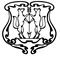 АДМИНИСТРАЦИЯ ГОРОДА ЕНИСЕЙСКАКрасноярского краяПОСТАНОВЛЕНИЕ« 15 »__04__2015     г.	г. Енисейск     	  № 62   -п  О реализации мероприятий, направленных на информирование населения о принимаемых мерах в сфере жилищно-коммунального хозяйства и по вопросам развития общественного контроля в этой сфереВ соответствии с пунктом 9.8 части 1 статьи 14 Федерального закона от 21.07.2007 года № 185-ФЗ «О Фонде содействия реформированию жилищно-коммунального хозяйства», статьями 44.1 и 44.3 Устава города Енисейска, в целях обеспечения благоприятных и безопасных условий проживания граждан, надлежащего содержания общего имущества в многоквартирных домах, расположенных на территории города Енисейска, ПОСТАНОВЛЯЮ:Утвердить прилагаемый Перечень мероприятий, направленных 
на информирование населения о принимаемых мерах в сфере жилищно-коммунального хозяйства и по вопросам развития общественного контроля в этой сфере на территории города Енисейска (далее – Перечень).           2.Определить ответственным за информационное наполнение официального сайта Администрации города Енисейска  о принимаемых мерах в сфере жилищно-коммунального хозяйства и по вопросам развития общественного контроля в этой сфере, взаимодействие с некоммерческими организациями и средствами массовой информации в рамках информационной работы и развития общественного контроля - заместителя главы администрации города Енисейска О.А.Патюкова.          3.Признать утратившим силу Постановление администрации города Енисейска от 13.03.2014 г№89-п « О реализации мероприятий, направленных на информирование населения о принимаемых мерах в сфере жилищно- коммунального хозяйства   контроля в этой сфере».          4.Настоящее постановление вступает в силу с момента его подписания и подлежит опубликованию в газете «Енисейск-Плюс» или на официальном Интернет-сайте  города Енисейска www.eniseysk.com 5.Контроль за исполнением настоящего постановления оставляю за собой. Глава администрации 	города       			                                      А.В. АвдеевИсп.Смолячкова Людмила Викторовна,Тел.8-39195-2-49-49                                            Утвержден постановлением администрации  города Енисейска от  15.04.2015 № 62 -пПеречень мероприятий, направленных на информирование населения  о принимаемых  мерах в сфере жилищно-коммунального хозяйства и по вопросам развития общественного контроля  в этой сфере на территории  города Енисейска1. Размещение на официальном сайте администрации города Енисейска www.eniseysk.com информации о принимаемых мерах в сфере жилищно-коммунального хозяйства и по вопросам развития общественного контроля в этой сфере на территории  города Енисейска  в том числе:комментариев и разъяснений специалистов и экспертов по запросам граждан;комментариев и разъяснений об общественно-значимых изменениях в законодательстве;информации о результатах осуществления надзора и контроля за деятельностью управляющих организаций, в частности, о соблюдении последними установленных требований по раскрытию информации.Контактная информация:а) Администрации города Енисейска и ее структурных подразделений;б) Службы строительного надзора и жилищного контроля Красноярского края и органа муниципального жилищного контроля, управления Роспотребнадзора по Красноярскому краю;в) Региональной энергетической комиссии Красноярского края, осуществляющей регулирование тарифов на товары и услуги организаций коммунального комплекса;в) общественных приемных муниципальных и федеральных органов власти;г) Енисейской межрайонной прокуратуры;д) других каналов «обратной связи» структур, оказывающих помощь гражданам в сфере жилищно-коммунального хозяйства (страниц в сети Интернет, номера телефонов и др.)1.1. Ответственный за размещение (обновление) информации на сайте – МБУ «Енисейский городской информационный центр»;1.2. Информация, размещаемая на сайте, поддерживается в актуальном состоянии. Срок размещения (обновления, пополнения базы ответов, комментариев, разъяснений) информации на сайте – по мере поступления сведений.2. Проведение регулярных встреч представителей администрации  города Енисейска и ее структурных подразделений  с гражданами по вопросам, связанным с жилищно-коммунальным хозяйством:2.1. Встречи представителей администрации города Енисейска с гражданами по вопросам, связанным с жилищно-коммунальным хозяйством, проводятся не реже одного раза в квартал в соответствии с Графиком согласно Приложению № 1 к настоящему Перечню.2.2. Ответственный за организацию встреч –МКУ «Служба муниципального заказа»3. Представление ответственными, не реже одного раза в месяц, информации о принимаемых органами  местного самоуправления  мерах в сфере жилищно-коммунального хозяйства и по вопросам развития общественного контроля в этой сфере путем рассылки развернутых информационных пресс-релизов средствам массовой информации,  указанным в Приложении № 2 к настоящему Перечню. 3.1. Ответственный за взаимодействие с некоммерческими организациями и средствами массовой информации в рамках информационной работы и развитие общественного контроля – заместитель главы города Енисейска О.А.Патюков.4. Организация информационных курсов, семинаров по тематике жилищно–коммунального хозяйства для председателей товариществ собственников жилья, жилищных, жилищно-строительных кооперативов, председателей советов многоквартирных домов, собственников и нанимателей жилых помещений в многоквартирном доме, представителей общественности.4.1. Информационные курсы, семинары проводятся в соответствии с Планом по организации информационных курсов, семинаров по тематике жилищно–коммунального хозяйства согласно Приложению №3 к настоящему Перечню.4.2. Ответственное учреждение за организацию курсов, семинаров –МКУ «Служба муниципального заказа города Енисейска».5. Проведение мероприятий (слушаний, «круглых столов», конференций, форумов, совещаний) по вопросам развития системы общественного контроля в сфере жилищно-коммунального хозяйства осуществляется не реже двух раз в год в соответствии с Графиком согласно Приложению № 4 к настоящему Перечню.5.1.Ответственное учреждение  за проведение мероприятий, предусмотренных пунктом 5 настоящего Перечня –МКУ «Служба муниципального заказа города Енисейска».Глава администрации города Енисейска                                            А.В. Авдеев Исп.Смолячкова Людмила Викторовна,Тел.8-39195-2-49-49